Undervisningsbeskrivelse 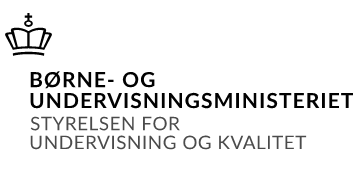 Oversigt over gennemførte undervisningsforløb i fagetTværfaglige forløb er markeret med kursiveret tekst.wTerminmaj-juni 2021-22InstitutionInnovationsgymnasiet, Niels BrockUddannelseHHXFag og niveauInternational økonomi ALærer(e)Anders Chr. HansenHold19T, f19pltshForløb 1Grundforløb om international økonomi og økonomisk grundforløbForløb 2Markeder og priser Forløb 3Arbejdsmarked og arbejdsløshed Forløb 4Den offentlige sektor og velfærdsstaten Forløb 5SO3: Fremtidens arbejdsmarkedForløb 6Innovation i økonomien Forløb 7Økonomisk politik og genstart Forløb 8Handelsteori og handelspolitikForløb 9SO4: Rygning og cigaretafgifterForløb 10Klimaomstillingens økonomiForløb 11Udviklingsøkonomi Forløb 12Faktatjek og opfølgning på udviklingslandsavisen Forløb 13SO7: MagtForløb 14Globaliseringsprojekt Forløb 15En verdenskongres for økonomiens tænkere Forløb 16Besvarelse af eksamensopgaver mmForløb 17Eksamensprojekt om udvikling i Afrika Forløb 1GrundforløbForløbets indhold og fokusIntroduktion til fagets arbejdsfelt og eksempler på noget af fagets kernestof. Træning i at hente den økonomiske forståelse fra lærebøger, at fortolke diagrammer og at bruge regneark.Faglige målEleverne skal kunne: afgøre, hvilke forhold der har betydning for den samfundsøkonomiske udvikling set i et nationalt, et europæisk og et globalt perspektiv og derigennem demonstrere viden om fagets identitet og metoder identificere, formulere og behandle de samfundsøkonomiske udfordringer, der knytter sig til samfundets økonomiske ubalancer og den økonomiske vækst  anvende samfundsøkonomisk teori, modeller og empiri til undersøgelse af de samfundsøkonomiske udfordringer udarbejde et samfundsøkonomisk ræsonnement, herunder kunne forklare sammenhænge mellem en række samfundsøkonomiske forhold med udgangspunkt i empiriske data indsamle, bearbejde og præsentere samfundsøkonomiske informationer til brug for undersøgelser, vurdere informationernes troværdighed og relevans, samt udvikle og vurdere innovative løsninger, herunder i samspil med andre fag fortolke og formidle viden om nationale og internationale samfundsøkonomiske forholdudvælge og anvende relevante matematiske og statistiske redskaber og it-værktøjer.Kernestofvirksomheders og husholdningers beslutninger på markedet markedsefficiens, miljø, og politiske indgreb arbejdsmarkedetøkonomiske delsektorer og samspillet mellem dem makroøkonomiske nøgletalindkomstdannelse og konjunkturudviklingvækst og udviklingsøkonomiøkonomisk politik og økonomiske skoler: vækst, ubalancer, afvejninger og effektervelfærdsmodellerglobalisering, klima, handel, arbejdsdeling og ulighedinternationalt økonomisk samarbejde, herunder samarbejde i EUkomparative, kvalitative og kvantitative metoder, herunder matematisk analyse Beregning og fortolkning af vækstrater, andele og indeksBrug af lineære funktionerSimpel databehandling i regnearkFortolkning af resultater fra statistiske analyser.Anvendt materiale.Kureer, H.: International økonomi A, SystimeArbejdsformerKlasseundervisning, PBOForløb 2Markeder og priserForløbets indhold og fokusHvordan finder markedet en pris?Hvordan handler virksomheder på markedet?: Monopol og prisdiskriminationHvordan reagerer forbrugerne på en prisændring? PriselasticitetFaglige målEleverne skal kunne: afgøre, hvilke forhold der har betydning for den samfundsøkonomiske udvikling set i et nationalt, et europæisk og et globalt perspektiv og derigennem demonstrere viden om fagets identitet og metoder identificere, formulere og behandle de samfundsøkonomiske udfordringer, der knytter sig til samfundets økonomiske ubalancer og den økonomiske vækst  anvende samfundsøkonomisk teori, modeller og empiri til undersøgelse af de samfundsøkonomiske udfordringer udarbejde et samfundsøkonomisk ræsonnement, herunder kunne forklare sammenhænge mellem en række samfundsøkonomiske forhold med udgangspunkt i empiriske data indsamle, bearbejde og præsentere samfundsøkonomiske informationer til brug for undersøgelser, vurdere informationernes troværdighed og relevans, samt udvikle og vurdere innovative løsninger, herunder i samspil med andre fagfortolke og formidle viden om nationale og internationale samfundsøkonomiske forholdudvælge og anvende relevante matematiske og statistiske redskaber og it-værktøjer.Kernestofvirksomheders og husholdningers beslutninger på markedet markedsefficiens, miljø, og politiske indgreb arbejdsmarkedetøkonomiske delsektorer og samspillet mellem dem makroøkonomiske nøgletalkomparative, kvalitative og kvantitative metoder, herunder matematisk analyse Beregning og fortolkning af vækstrater, andele og indeksSimpel databehandling i regnearkAnvendt materiale.Kureer, H.: International økonomi A, SystimeHansen, A.C.: Om markeder og priser, EPUB og slides.ArbejdsformerKlasseundervisning, PBOForløb 3Arbejdsmarkedet og arbejdsløshedForløbets indhold og fokusArbejdsløshedRealindkomstBesøg på ArbejdermuseetLøn, produktivitet og løndiskriminationKollektive overenskomster og den danske modelPBO om kvinder på arbejdsmarkedet med Samfundsfag(Samfundsfag: Køb og arbejdsmarked, Organisationer, Artikler om kvinder i bestyrelser, Partiernes holdninger til ligestilling)Faglige målEleverne skal kunne: afgøre, hvilke forhold der har betydning for den samfundsøkonomiske udvikling set i et nationalt, et europæisk og et globalt perspektiv og derigennem demonstrere viden om fagets identitet og metoder identificere, formulere og behandle de samfundsøkonomiske udfordringer, der knytter sig til samfundets økonomiske ubalancer og den økonomiske vækst  anvende samfundsøkonomisk teori, modeller og empiri til undersøgelse af de samfundsøkonomiske udfordringer udarbejde et samfundsøkonomisk ræsonnement, herunder kunne forklare sammenhænge mellem en række samfundsøkonomiske forhold med udgangspunkt i empiriske data indsamle, bearbejde og præsentere samfundsøkonomiske informationer til brug for undersøgelser, vurdere informationernes troværdighed og relevans, samt udvikle og vurdere innovative løsninger, herunder i samspil med andre fagfortolke og formidle viden om nationale og internationale samfundsøkonomiske forholdudvælge og anvende relevante matematiske og statistiske redskaber og it-værktøjer.Kernestofvirksomheders og husholdningers beslutninger på markedet markedsefficiens, miljø, og politiske indgreb arbejdsmarkedetøkonomiske delsektorer og samspillet mellem dem makroøkonomiske nøgletalindkomstdannelse og konjunkturudviklingkomparative, kvalitative og kvantitative metoder, herunder matematisk analyse Beregning og fortolkning af vækstrater, andele og indeksSimpel databehandling i regnearkAnvendt materiale.Kureer, H.: International økonomi A, SystimeHansen, A.C.: Om arbejdsmarked og arbejdsløshed, EPUB og slides.ArbejdsformerKlasseundervisning, individuel opgaveløsning, PBO, museumsbesøgForløb 4Den offentlige sektor og velfærdsstatenForløbets indhold og fokusIntroduktionDen offentlige sektor og velfærdsstatenEfficiens: Offentlige goder og eksterne effekterUlighed i fordelingen af indkomster og formuerVelfærdsstatenFaglige målEleverne skal kunne: afgøre, hvilke forhold der har betydning for den samfundsøkonomiske udvikling set i et nationalt, et europæisk og et globalt perspektiv og derigennem demonstrere viden om fagets identitet og metoder identificere, formulere og behandle de samfundsøkonomiske udfordringer, der knytter sig til samfundets økonomiske ubalancer og den økonomiske vækst  anvende samfundsøkonomisk teori, modeller og empiri til undersøgelse af de samfundsøkonomiske udfordringer udarbejde et samfundsøkonomisk ræsonnement, herunder kunne forklare sammenhænge mellem en række samfundsøkonomiske forhold med udgangspunkt i empiriske data indsamle, bearbejde og præsentere samfundsøkonomiske informationer til brug for undersøgelser, vurdere informationernes troværdighed og relevans, samt udvikle og vurdere innovative løsninger, herunder i samspil med andre fagfortolke og formidle viden om nationale og internationale samfundsøkonomiske forholdudvælge og anvende relevante matematiske og statistiske redskaber og it-værktøjer.Kernestofvirksomheders og husholdningers beslutninger på markedet markedsefficiens, miljø, og politiske indgreb arbejdsmarkedetøkonomiske delsektorer og samspillet mellem dem makroøkonomiske nøgletalvelfærdsmodellerkomparative, kvalitative og kvantitative metoder, herunder matematisk analyse Beregning og fortolkning af vækstrater, andele og indeksSimpel databehandling i regnearkAnvendt materiale.Kureer, H.: International økonomi A, SystimeHansen, A.C.: Om den offentlige sektor og velfærdsstaten, EPUB og slides.ArbejdsformerIn-situ og virtuel klasseundervisning, individuel opgaveløsning og PBO.Forløb 5SO3: Fremtidens arbejdsmarkedForløbets indhold og fokusPBO-forløb med matematik og samfundsfag, hvor eleverne inddeles i grupper der får til opgave at undersøge et af følgende temaer: Teknologisk arbejdsløshed30 timers arbejdsugeAldringUnge og uddannelseOrganisering af arbejdsstyrken - prekariatetBorgerlønFaglige målEleverne skal kunne: afgøre, hvilke forhold der har betydning for den samfundsøkonomiske udvikling set i et nationalt, et europæisk og et globalt perspektiv og derigennem demonstrere viden om fagets identitet og metoder identificere, formulere og behandle de samfundsøkonomiske udfordringer, der knytter sig til samfundets økonomiske ubalancer og den økonomiske vækst  anvende samfundsøkonomisk teori, modeller og empiri til undersøgelse af de samfundsøkonomiske udfordringer udarbejde et samfundsøkonomisk ræsonnement, herunder kunne forklare sammenhænge mellem en række samfundsøkonomiske forhold med udgangspunkt i empiriske data indsamle, bearbejde og præsentere samfundsøkonomiske informationer til brug for undersøgelser, vurdere informationernes troværdighed og relevans, samt udvikle og vurdere innovative løsninger, herunder i samspil med andre fag fortolke og formidle viden om nationale og internationale samfundsøkonomiske forholdudvælge og anvende relevante matematiske og statistiske redskaber og it-værktøjer.Kernestofvirksomheders og husholdningers beslutninger på markedet markedsefficiens, miljø, og politiske indgreb arbejdsmarkedetøkonomiske delsektorer og samspillet mellem dem makroøkonomiske nøgletalkomparative, kvalitative og kvantitative metoder, herunder matematisk analyse Beregning og fortolkning af vækstrater, andele og indeksBrug af lineære funktionerSimpel databehandling i regnearkFortolkning af resultater fra statistiske analyser.Anvendt materiale.Kureer, H.: International økonomi A, SystimeHansen, A.C.: Om arbejdsmarked og arbejdsløshed, EPUB og slides.ArbejdsformerIn-situ og virtuel klasseundervisning, individuel opgaveløsning og PBO.Forløb 6Innovation i økonomienForløbets indhold og fokusHvordan kan man beskrive innovation og dens betydning for den økonomiske udvikling? Hvilke faktorer påvirker innovation i en økonomi?Faglige målEleverne skal kunne: afgøre, hvilke forhold der har betydning for den samfundsøkonomiske udvikling set i et nationalt, et europæisk og et globalt perspektiv og derigennem demonstrere viden om fagets identitet og metoder identificere, formulere og behandle de samfundsøkonomiske udfordringer, der knytter sig til samfundets økonomiske ubalancer og den økonomiske vækst  anvende samfundsøkonomisk teori, modeller og empiri til undersøgelse af de samfundsøkonomiske udfordringer udarbejde et samfundsøkonomisk ræsonnement, herunder kunne forklare sammenhænge mellem en række samfundsøkonomiske forhold med udgangspunkt i empiriske data fortolke og formidle viden om nationale og internationale samfundsøkonomiske forholdudvælge og anvende relevante matematiske og statistiske redskaber og it-værktøjer.Kernestofvirksomheders og husholdningers beslutninger på markedet markedsefficiens, miljø, og politiske indgreb arbejdsmarkedetøkonomiske delsektorer og samspillet mellem dem makroøkonomiske nøgletalvækst og udviklingsøkonomivelfærdsmodellerglobalisering, klima, handel, arbejdsdeling og ulighedinternationalt økonomisk samarbejde, herunder samarbejde i EUkomparative, kvalitative og kvantitative metoder, herunder matematisk analyse Beregning og fortolkning af vækstrater, andele og indeksSimpel databehandling i regnearkAnvendt materiale.Kureer, H.: International økonomi A, SystimeHansen, A.C.: Om innovation i økonomien, EPUB og slides.ArbejdsformerIn-situ og virtuel klasseundervisning, individuel opgaveløsning og PBO.Forløb 7Økonomisk politik på kort og langt sigtForløbets indhold og fokusKonjunkturer og bobler og konjunkturpolitik, der stabiliserer konjunkturerne på kort sigt. Struktureller udfordringer og strukturpolitiske løsninger på længere sigt.Faglige målEleverne skal kunne: afgøre, hvilke forhold der har betydning for den samfundsøkonomiske udvikling set i et nationalt, et europæisk og et globalt perspektiv og derigennem demonstrere viden om fagets identitet og metoder identificere, formulere og behandle de samfundsøkonomiske udfordringer, der knytter sig til samfundets økonomiske ubalancer og den økonomiske vækst  anvende samfundsøkonomisk teori, modeller og empiri til undersøgelse af de samfundsøkonomiske udfordringer udarbejde et samfundsøkonomisk ræsonnement, herunder kunne forklare sammenhænge mellem en række samfundsøkonomiske forhold med udgangspunkt i empiriske data indsamle, bearbejde og præsentere samfundsøkonomiske informationer til brug for undersøgelser, vurdere informationernes troværdighed og relevans, samt udvikle og vurdere innovative løsninger, herunder i samspil med andre fag fortolke og formidle viden om nationale og internationale samfundsøkonomiske forholdudvælge og anvende relevante matematiske og statistiske redskaber og it-værktøjer.Kernestofvirksomheders og husholdningers beslutninger på markedet markedsefficiens, miljø, og politiske indgreb arbejdsmarkedetøkonomiske delsektorer og samspillet mellem dem makroøkonomiske nøgletalindkomstdannelse og konjunkturudviklingvækst og udviklingsøkonomiøkonomisk politik og økonomiske skoler: vækst, ubalancer, afvejninger og effekterglobalisering, klima, handel, arbejdsdeling og ulighedinternationalt økonomisk samarbejde, herunder samarbejde i EUkomparative, kvalitative og kvantitative metoder, herunder matematisk analyse Beregning og fortolkning af vækstrater, andele og indeksBrug af lineære funktionerSimpel databehandling i regnearkFortolkning af resultater fra statistiske analyser.Anvendt materialeKureer, H.: International økonomi A, SystimeHansen: Økonomisk politik på kort og langt sigt. EPUB og slides.ArbejdsformerKlasseundervisning, PBO, forhandlinger om en finanspolitisk pakke.Forløb 8Handelsteori og handelspolitik Forløbets indhold og fokusIntroduktion af klassisk, neoklassisk og nyere handelsteori samt handelspolitikFaglige målEleverne skal kunne: afgøre, hvilke forhold der har betydning for den samfundsøkonomiske udvikling set i et nationalt, et europæisk og et globalt perspektiv og derigennem demonstrere viden om fagets identitet og metoder identificere, formulere og behandle de samfundsøkonomiske udfordringer, der knytter sig til samfundets økonomiske ubalancer og den økonomiske vækst  anvende samfundsøkonomisk teori, modeller og empiri til undersøgelse af de samfundsøkonomiske udfordringer udarbejde et samfundsøkonomisk ræsonnement, herunder kunne forklare sammenhænge mellem en række samfundsøkonomiske forhold med udgangspunkt i empiriske data indsamle, bearbejde og præsentere samfundsøkonomiske informationer til brug for undersøgelser, vurdere informationernes troværdighed og relevans, samt udvikle og vurdere innovative løsninger, herunder i samspil med andre fagfortolke og formidle viden om nationale og internationale samfundsøkonomiske forholdudvælge og anvende relevante matematiske og statistiske redskaber og it-værktøjer.Kernestofvirksomheders og husholdningers beslutninger på markedet markedsefficiens, miljø, og politiske indgreb arbejdsmarkedetøkonomiske delsektorer og samspillet mellem dem makroøkonomiske nøgletalvækst og udviklingsøkonomiglobalisering, klima, handel, arbejdsdeling og ulighedinternationalt økonomisk samarbejde, herunder samarbejde i EUkomparative, kvalitative og kvantitative metoder, herunder matematisk analyse Beregning og fortolkning af vækstrater, andele og indeksBrug af lineære funktionerSimpel databehandling i regnearkFortolkning af resultater fra statistiske analyser.Anvendt materiale.Kureer, H.: International økonomi A, SystimeHansen, A.C.: Handelsteori og handelspolitik. EPUB og slides.Artikler om emnet.ArbejdsformerKlasseundervisning, PBPForløb 9 SO4: Rygning og cigaretafgifterForløbets indhold og fokusTværfaglig PBO med IØ og matematik om rygning og forhøjelse af cigaretafgiften.Faglige målEleverne skal kunne: afgøre, hvilke forhold der har betydning for den samfundsøkonomiske udvikling set i et nationalt, et europæisk og et globalt perspektiv og derigennem demonstrere viden om fagets identitet og metoder identificere, formulere og behandle de samfundsøkonomiske udfordringer, der knytter sig til samfundets økonomiske ubalancer og den økonomiske vækst  anvende samfundsøkonomisk teori, modeller og empiri til undersøgelse af de samfundsøkonomiske udfordringer udarbejde et samfundsøkonomisk ræsonnement, herunder kunne forklare sammenhænge mellem en række samfundsøkonomiske forhold med udgangspunkt i empiriske data indsamle, bearbejde og præsentere samfundsøkonomiske informationer til brug for undersøgelser, vurdere informationernes troværdighed og relevans, samt udvikle og vurdere innovative løsninger, herunder i samspil med andre fagfortolke og formidle viden om nationale og internationale samfundsøkonomiske forholdudvælge og anvende relevante matematiske og statistiske redskaber og it-værktøjer.Kernestofvirksomheders og husholdningers beslutninger på markedet markedsefficiens, miljø, og politiske indgreb arbejdsmarkedetkomparative, kvalitative og kvantitative metoder, herunder matematisk analyse Beregning og fortolkning af vækstrater, andele og indeksBrug af lineære funktionerSimpel databehandling i regnearkFortolkning af resultater fra statistiske analyser.Anvendt materiale.Kureer, H.: International økonomi A, SystimeHansen A.C.: Markeder og priser. EPUB og slides.Artikler om emnet.ArbejdsformerKlasseundervisning, PBOForløb 10Klimaomstillingens økonomi Forløbets indhold og fokusPBP om klimaomstillingens økonomiske udfordringer og løsninger. Faglige målEleverne skal kunne: afgøre, hvilke forhold der har betydning for den samfundsøkonomiske udvikling set i et nationalt, et europæisk og et globalt perspektiv og derigennem demonstrere viden om fagets identitet og metoder identificere, formulere og behandle de samfundsøkonomiske udfordringer, der knytter sig til samfundets økonomiske ubalancer og den økonomiske vækst  anvende samfundsøkonomisk teori, modeller og empiri til undersøgelse af de samfundsøkonomiske udfordringer udarbejde et samfundsøkonomisk ræsonnement, herunder kunne forklare sammenhænge mellem en række samfundsøkonomiske forhold med udgangspunkt i empiriske data indsamle, bearbejde og præsentere samfundsøkonomiske informationer til brug for undersøgelser, vurdere informationernes troværdighed og relevans, samt udvikle og vurdere innovative løsninger, herunder i samspil med andre fagfortolke og formidle viden om nationale og internationale samfundsøkonomiske forholdudvælge og anvende relevante matematiske og statistiske redskaber og it-værktøjer.Kernestofvirksomheders og husholdningers beslutninger på markedet markedsefficiens, miljø, og politiske indgreb arbejdsmarkedetøkonomiske delsektorer og samspillet mellem dem makroøkonomiske nøgletalvækst og udviklingsøkonomiglobalisering, klima, handel, arbejdsdeling og ulighedinternationalt økonomisk samarbejde, herunder samarbejde i EUkomparative, kvalitative og kvantitative metoder, herunder matematisk analyse Beregning og fortolkning af vækstrater, andele og indeksBrug af lineære funktionerSimpel databehandling i regnearkFortolkning af resultater fra statistiske analyser.Anvendt materiale.Kureer, H.: International økonomi A, SystimeHansen, A.C.: Klimaøkonomi, Systime.Artikler om emnet.ArbejdsformerKlasseundervisning, PBP.Forløb 11Udviklingsøkonomi Forløbets indhold og fokusIntroduktion til udviklingsøkonomiFaglige målEleverne skal kunne: afgøre, hvilke forhold der har betydning for den samfundsøkonomiske udvikling set i et nationalt, et europæisk og et globalt perspektiv og derigennem demonstrere viden om fagets identitet og metoder identificere, formulere og behandle de samfundsøkonomiske udfordringer, der knytter sig til samfundets økonomiske ubalancer og den økonomiske vækst  anvende samfundsøkonomisk teori, modeller og empiri til undersøgelse af de samfundsøkonomiske udfordringer udarbejde et samfundsøkonomisk ræsonnement, herunder kunne forklare sammenhænge mellem en række samfundsøkonomiske forhold med udgangspunkt i empiriske data indsamle, bearbejde og præsentere samfundsøkonomiske informationer til brug for undersøgelser, vurdere informationernes troværdighed og relevans, samt udvikle og vurdere innovative løsninger, herunder i samspil med andre fagfortolke og formidle viden om nationale og internationale samfundsøkonomiske forholdudvælge og anvende relevante matematiske og statistiske redskaber og it-værktøjer.Kernestofvirksomheders og husholdningers beslutninger på markedet markedsefficiens, miljø, og politiske indgreb arbejdsmarkedetøkonomiske delsektorer og samspillet mellem de makroøkonomiske nøgletalvækst og udviklingsøkonomivelfærdsmodellerglobalisering, klima, handel, arbejdsdeling og ulighedinternationalt økonomisk samarbejde, herunder samarbejde i EUkomparative, kvalitative og kvantitative metoder, herunder matematisk analyse Beregning og fortolkning af vækstrater, andele og indeksSimpel databehandling i regnearkAnvendt materiale.Kureer, H.: International økonomi A, SystimeArtikler om emnet. Slides.ArbejdsformerKlasseundervisning, PBO, der resulterer i et lille avisindstik om et selvvalgt udviklingsland.Forløb 11FaktatjekForløbets indhold og fokusFaktatjek af Trish Regan indslag på Fox News (2019) om Danmark.Faglige målEleverne skal kunne: afgøre, hvilke forhold der har betydning for den samfundsøkonomiske udvikling set i et nationalt, et europæisk og et globalt perspektiv og derigennem demonstrere viden om fagets identitet og metoder identificere, formulere og behandle de samfundsøkonomiske udfordringer, der knytter sig til samfundets økonomiske ubalancer og den økonomiske vækst  anvende samfundsøkonomisk teori, modeller og empiri til undersøgelse af de samfundsøkonomiske udfordringer udarbejde et samfundsøkonomisk ræsonnement, herunder kunne forklare sammenhænge mellem en række samfundsøkonomiske forhold med udgangspunkt i empiriske data indsamle, bearbejde og præsentere samfundsøkonomiske informationer til brug for undersøgelser, vurdere informationernes troværdighed og relevans, samt udvikle og vurdere innovative løsninger, herunder i samspil med andre fagfortolke og formidle viden om nationale og internationale samfundsøkonomiske forholdudvælge og anvende relevante matematiske og statistiske redskaber og it-værktøjer.Kernestofvirksomheders og husholdningers beslutninger på markedet markedsefficiens, miljø, og politiske indgreb arbejdsmarkedetøkonomiske delsektorer og samspillet mellem dem makroøkonomiske nøgletalvækst og udviklingsøkonomiøkonomisk politik og økonomiske skoler: vækst, ubalancer, afvejninger og effektervelfærdsmodellerglobalisering, klima, handel, arbejdsdeling og ulighedinternationalt økonomisk samarbejde, herunder samarbejde i EUkomparative, kvalitative og kvantitative metoder, herunder matematisk analyse Beregning og fortolkning af vækstrater, andele og indeksSimpel databehandling i regnearkAnvendt materiale.TV-indslag med Trish Regan om Danmark på Fox TV, 2019.Alt materiale læst i kurset samt artikler om emnet.ArbejdsformerPBOForløb 12Globaliseringsprojekt Forløbets indhold og fokusPBP om globalisering, der følger efter en introduktion til globalisering, hyperglobalisering og en PBO om udviklingen af global ulighed.Faglige målEleverne skal kunne: afgøre, hvilke forhold der har betydning for den samfundsøkonomiske udvikling set i et nationalt, et europæisk og et globalt perspektiv og derigennem demonstrere viden om fagets identitet og metoder identificere, formulere og behandle de samfundsøkonomiske udfordringer, der knytter sig til samfundets økonomiske ubalancer og den økonomiske vækst  anvende samfundsøkonomisk teori, modeller og empiri til undersøgelse af de samfundsøkonomiske udfordringer udarbejde et samfundsøkonomisk ræsonnement, herunder kunne forklare sammenhænge mellem en række samfundsøkonomiske forhold med udgangspunkt i empiriske data indsamle, bearbejde og præsentere samfundsøkonomiske informationer til brug for undersøgelser, vurdere informationernes troværdighed og relevans, samt udvikle og vurdere innovative løsninger, herunder i samspil med andre fagfortolke og formidle viden om nationale og internationale samfundsøkonomiske forholdudvælge og anvende relevante matematiske og statistiske redskaber og it-værktøjer.Kernestofvirksomheders og husholdningers beslutninger på markedet markedsefficiens, miljø, og politiske indgreb arbejdsmarkedetøkonomiske delsektorer og samspillet mellem dem makroøkonomiske nøgletalindkomstdannelse og konjunkturudviklingvækst og udviklingsøkonomiøkonomisk politik og økonomiske skoler: vækst, ubalancer, afvejninger og effektervelfærdsmodellerglobalisering, klima, handel, arbejdsdeling og ulighedinternationalt økonomisk samarbejde, herunder samarbejde i EUkomparative, kvalitative og kvantitative metoder, herunder matematisk analyse Beregning og fortolkning af vækstrater, andele og indeksBrug af lineære funktionerSimpel databehandling i regnearkFortolkning af resultater fra statistiske analyser.Anvendt materialeKureer, H.: International økonomi A, SystimeArtikler og TED-talk om emnet.ArbejdsformerKlasseundervisning PBO, PBPForløb 13Verdenskongres for økonomiens tænkere Forløbets indhold og fokusEleverne introduceres til klassisk og før-klassiske, neoklassiske, keynesianske og monetariske, schumpeterianske og vidensøkonomiens skoler og tænkere. De udvælger enkeltvis eller parvis en tænker og forbereder et papir om nogle af dennes vigtigste ideer. Tænkerne mødes til en verdenskongres, hvor de økonomiske ideer diskuteres.Faglige målEleverne skal kunne: afgøre, hvilke forhold der har betydning for den samfundsøkonomiske udvikling set i et nationalt, et europæisk og et globalt perspektiv og derigennem demonstrere viden om fagets identitet og metoder identificere, formulere og behandle de samfundsøkonomiske udfordringer, der knytter sig til samfundets økonomiske ubalancer og den økonomiske vækst  anvende samfundsøkonomisk teori, modeller og empiri til undersøgelse af de samfundsøkonomiske udfordringer udarbejde et samfundsøkonomisk ræsonnement, herunder kunne forklare sammenhænge mellem en række samfundsøkonomiske forhold med udgangspunkt i empiriske data indsamle, bearbejde og præsentere samfundsøkonomiske informationer til brug for undersøgelser, vurdere informationernes troværdighed og relevans, samt udvikle og vurdere innovative løsninger, herunder i samspil med andre fagfortolke og formidle viden om nationale og internationale samfundsøkonomiske forholdudvælge og anvende relevante matematiske og statistiske redskaber og it-værktøjer.Kernestofvirksomheders og husholdningers beslutninger på markedet markedsefficiens, miljø, og politiske indgreb arbejdsmarkedetøkonomiske delsektorer og samspillet mellem dem makroøkonomiske nøgletalindkomstdannelse og konjunkturudviklingvækst og udviklingsøkonomiøkonomisk politik og økonomiske skoler: vækst, ubalancer, afvejninger og effektervelfærdsmodellerglobalisering, klima, handel, arbejdsdeling og ulighedinternationalt økonomisk samarbejde, herunder samarbejde i EUkomparative, kvalitative og kvantitative metoder, herunder matematisk analyse Beregning og fortolkning af vækstrater, andele og indeksBrug af lineære funktionerSimpel databehandling i regnearkFortolkning af resultater fra statistiske analyser.Anvendt materiale.Kureer, H.: International økonomi A, SystimeAlt hidtidigt anvendt materiale.ArbejdsformerPBOForløb 14Besvarelse af eksamensopgaver mmForløbets indhold og fokusEksamensopgaver fra tidligere skriftlige eksamener og lignende opgaver løses individuelt og i grupper og gennemgås i klassen.Faglige målEleverne skal kunne: afgøre, hvilke forhold der har betydning for den samfundsøkonomiske udvikling set i et nationalt, et europæisk og et globalt perspektiv og derigennem demonstrere viden om fagets identitet og metoder identificere, formulere og behandle de samfundsøkonomiske udfordringer, der knytter sig til samfundets økonomiske ubalancer og den økonomiske vækst  anvende samfundsøkonomisk teori, modeller og empiri til undersøgelse af de samfundsøkonomiske udfordringer udarbejde et samfundsøkonomisk ræsonnement, herunder kunne forklare sammenhænge mellem en række samfundsøkonomiske forhold med udgangspunkt i empiriske data indsamle, bearbejde og præsentere samfundsøkonomiske informationer til brug for undersøgelser, vurdere informationernes troværdighed og relevans, samt udvikle og vurdere innovative løsninger, herunder i samspil med andre fagfortolke og formidle viden om nationale og internationale samfundsøkonomiske forholdudvælge og anvende relevante matematiske og statistiske redskaber og it-værktøjer.Kernestofvirksomheders og husholdningers beslutninger på markedet markedsefficiens, miljø, og politiske indgreb arbejdsmarkedetøkonomiske delsektorer og samspillet mellem dem makroøkonomiske nøgletalindkomstdannelse og konjunkturudviklingvækst og udviklingsøkonomiøkonomisk politik og økonomiske skoler: vækst, ubalancer, afvejninger og effektervelfærdsmodellerglobalisering, klima, handel, arbejdsdeling og ulighedinternationalt økonomisk samarbejde, herunder samarbejde i EUkomparative, kvalitative og kvantitative metoder, herunder matematisk analyse Beregning og fortolkning af vækstrater, andele og indeksBrug af lineære funktionerSimpel databehandling i regnearkFortolkning af resultater fra statistiske analyser.Anvendt materiale.Alt hidtidigt gennemgået materiale.ArbejdsformerKlasseundervisning, opgaveløsning, individuelt og i grupper.Forløb 15Eksamensprojekt om udvikling i Afrika Forløbets indhold og fokusØkonomiske udfordringer og mulige løsninger i på udvikling i Afrika. Faglige målEleverne skal kunne: afgøre, hvilke forhold der har betydning for den samfundsøkonomiske udvikling set i et nationalt, et europæisk og et globalt perspektiv og derigennem demonstrere viden om fagets identitet og metoder identificere, formulere og behandle de samfundsøkonomiske udfordringer, der knytter sig til samfundets økonomiske ubalancer og den økonomiske vækst  anvende samfundsøkonomisk teori, modeller og empiri til undersøgelse af de samfundsøkonomiske udfordringer udarbejde et samfundsøkonomisk ræsonnement, herunder kunne forklare sammenhænge mellem en række samfundsøkonomiske forhold med udgangspunkt i empiriske data indsamle, bearbejde og præsentere samfundsøkonomiske informationer til brug for undersøgelser, vurdere informationernes troværdighed og relevans, samt udvikle og vurdere innovative løsninger, herunder i samspil med andre fagfortolke og formidle viden om nationale og internationale samfundsøkonomiske forholdudvælge og anvende relevante matematiske og statistiske redskaber og it-værktøjer.Kernestofvirksomheders og husholdningers beslutninger på markedet, markedsefficiens, miljø og politiske indgreb arbejdsmarkedetøkonomiske delsektorer og samspillet mellem dem makroøkonomiske nøgletalindkomstdannelse og konjunkturudviklingvækst og udviklingsøkonomiøkonomisk politik og økonomiske skoler: vækst, ubalancer, afvejninger og effektervelfærdsmodellerglobalisering, klima, handel, arbejdsdeling og ulighedinternationalt økonomisk samarbejde, herunder samarbejde i EUkomparative, kvalitative og kvantitative metoder, herunder matematisk analyse Beregning og fortolkning af vækstrater, andele og indeksBrug af lineære funktionerSimpel databehandling i regnearkFortolkning af resultater fra statistiske analyser.Anvendt materiale.Alt hidtidigt anvendt materiale. Slides.Gjerding & Arnskov: Udviklingsøkonomi. Systime.ArbejdsformerKlasseundervisning og PBP